Action:			TSAG is invited to review and approve this draft agenda.Status: 13 December 2018, 22:00 – this document is subject to further changes.TSAG Contributions available at: 	https://www.itu.int/md/T17-TSAG-181210-CTSAG TDs available at:		https://www.itu.int/md/T17-TSAG-181210-TDyellow = to come_____________________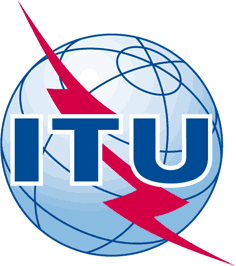 INTERNATIONAL TELECOMMUNICATION UNIONTELECOMMUNICATION
STANDARDIZATION SECTORSTUDY PERIOD 2017-2020INTERNATIONAL TELECOMMUNICATION UNIONTELECOMMUNICATION
STANDARDIZATION SECTORSTUDY PERIOD 2017-2020INTERNATIONAL TELECOMMUNICATION UNIONTELECOMMUNICATION
STANDARDIZATION SECTORSTUDY PERIOD 2017-2020TSAG-TD277INTERNATIONAL TELECOMMUNICATION UNIONTELECOMMUNICATION
STANDARDIZATION SECTORSTUDY PERIOD 2017-2020INTERNATIONAL TELECOMMUNICATION UNIONTELECOMMUNICATION
STANDARDIZATION SECTORSTUDY PERIOD 2017-2020INTERNATIONAL TELECOMMUNICATION UNIONTELECOMMUNICATION
STANDARDIZATION SECTORSTUDY PERIOD 2017-2020TSAGINTERNATIONAL TELECOMMUNICATION UNIONTELECOMMUNICATION
STANDARDIZATION SECTORSTUDY PERIOD 2017-2020INTERNATIONAL TELECOMMUNICATION UNIONTELECOMMUNICATION
STANDARDIZATION SECTORSTUDY PERIOD 2017-2020INTERNATIONAL TELECOMMUNICATION UNIONTELECOMMUNICATION
STANDARDIZATION SECTORSTUDY PERIOD 2017-2020Original: EnglishQuestion(s):Question(s):Question(s):N/AGeneva, 10-14 December 2018TDTDTDTDTDSource:Source:Source:TSAG Management TeamTSAG Management TeamTitle:Title:Title:Agenda for the TSAG closing plenary, 14 December 2018Agenda for the TSAG closing plenary, 14 December 2018Purpose:Purpose:Purpose:Information, DiscussionInformation, DiscussionContact:Contact:Reinhard Scholl
TSBReinhard Scholl
TSBTel:	+41 22 730 5860
E-mail:	tsbtsag@itu.intKeywords:TSAG agenda;Abstract:This TD holds the draft agenda for the TSAG closing plenary meeting on 14 December 2018.Friday 14 December 2018Friday 14 December 2018Friday 14 December 2018Friday 14 December 2018Friday 14 December 201809:0015Draft agenda closing plenaryTD277Contains the draft agenda for the closing plenary.16Intellectual Property Rights (IPR)See section 4 of TSB Director’s Report TD291R2ISO and IEC have recently decided to align their guidelines with that of ITU in case Option 3 (refusal to grant licenses) is selected.  The ISO and IEC decision to require in such a situation the patent holder to provide certain additional information permitting patent identification entered into force on 2 November 2018. Please note that these changes do not concern ITU. The revised Guidelines for implementation of the Common Patent Policy for ITU-T/ITU-R/‌ISO/‌IEC are available from the ITU website at https://itu.int/en/ITU-T/ipr, as well as the updated forms and a record of revisions to the Patent Policy.TSAG to note17Kaleidoscope17.1TSB Director: Evaluation of Kaleidoscope 2018 papers with respect to relevance in ITU activitiesTD327This document provides an overview of the ITU Kaleidoscope academic conference 2018 (K-2018) that was held in Santa Fe, Argentina, from 26-28 November 2018. The Annex to this document presents a keynote speech, invited papers and accepted papers selected for presentation and publication, and identifies links to related activities in ITU-T and other ITU sectors. TSAG, ITU-T study groups and focus groups are invited to review the papers relevant to their scope of work, and to take into consideration this input from the research community. Tailored TDs are also being submitted to the ITU-T study groups and focus groups. In addition, this report will be transmitted to RAG and TDAG.18TSBDir: ITU Journal: ICT DiscoveriesTD390This document provides information on the publication of the second special issue on “Data for good” of the ITU Journal: ICT Discoveries, and announces the preparation of the third special issue on radiowave propagation and the publication of its Call for Papers.TSAG to note this document.10:15 – 10:45coffee break10:4519Convener of AHF-quantum: Report of AHG-quantumTD44320Reports of TSAG Rapporteur Groups20.1TSAG Rapporteur Group on the review of WTSA Resolutions (RG-ResReview)20.1.1Chairman, TSAG Rapporteur Group “review of WTSA Resolutions”: Draft report TSAG Rapporteur Group “Review of WTSA Resolutions” meeting, 12 December 2018TD2801)	TSAG to approve outgoing liaison statement on streamlining to ISCG, ISC-TF, TDAG, RAG, and all ITU-T study groups (TD420R1).2)	TSAG to authorize one interim e-meeting if contributions are submitted on reviewing WTSA resolutions, including streamlining as in the scope of this Rapporteur Group.	RG-ResReview will meet at the fourth TSAG meeting.3)	TSAG to note the meeting report in TD280.20.2TSAG Rapporteur Group on Standardization Strategy (RG-StdsStrat)20.2.1Chairman, TSAG Rapporteur Group on Standardization Strategy: Draft report of the RG-StdsStrat meeting on Standardization Strategy, 10 and 11 December 2018TD286Action for TSAG to send one outgoing liaison statement:Draft LS/o on hot topics to all ITU-T SGs (in TD393R4).TSAG to authorize RG-StdsStrat to hold up to four interim e-meetings on the basis that contributions will be received.
Contributions are invited until September 2019, in particular, onanalysis of the SDGs and C053, with the objective that the group can develop the next steps, prepare and present options to the next TSAG meeting (September 2019).the strategic aspects of ITU-T structure optimization, which analyses the situation in ITU-T and identifies possible options on a strategic structural optimization.The interim e-meetings will also analyse the Communiqués of the TSB Director CxO meetings.E-meetings are planned every two months on Thursday, 13:00-15:00 hours Geneva time28 February 2019, 25 April 2019, 27 June 2019, and 29 August 2019.TSAG to note the draft meeting report of RG-StdsStrat in TD286.20.3TSAG Rapporteur Group on Work Programme (RG-WP)20.3.1Chairman, TSAG Rapporteur Group on Work Programme: Draft report of TSAG Rapporteur Group on Work Programme and structure (Geneva, 1-4 May 2017)TD290TSAG to invite Contributions on Study Group structureTSAG to request TSB to consider expansion of statistics regarding ITU-T study group workTSAG to record the allocation of unused Y.1550-series to SG12 as agreed by SG13 Chairman in the living list which collects changes to Resolution 2 for WTSA-20TSAG to endorse the amendment of Q4/9 and Q9/9Q4/9: “Guidelines for implementations and deployment of transmission of multichannel digital television signals over optical access networks ”Q9/9: “Requirements, methods, and interfaces of the advanced service platforms to enhance the delivery of sound, television, and other multimedia interactive services over cable network”TSAG to disband Question 9/15 and move responsibility forpacket-based protection to Q10/15circuit-based protection and generic protection to Q11/15restoration using SDN to Q12/15TSAG to endorse creation of Q5/16 and Q22/16 (TD357) as well as to approve the draft liaison reply to SG16-LS111 (TD438)Q5/16: “Artificial intelligence-enabled multimedia applications” Q22/16: “Distributed ledger technologies and e-services”TSAG to endorse revision of Q4/17, Q5/17, Q6/17 and Q8/17 (TD364)Q4/17: “Cybersecurity”Q5/17: “Countering spam by technical means”Q6/17: “Security aspects of telecommunication services, networks and Internet of Things”Q8/17: “Cloud computing security”20.4TSAG Rapporteur Group on Working Methods (RG-WM)20.4.1Chairman, TSAG Rapporteur Group on working methods: Report of TSAG Rapporteur Group on working methodsTD288Actions for TSAG:Determination of draft revised Recommendation ITU-T A.1 “Working methods for study groups of the ITU Telecommunication Standardization Sector” (in TD440).Determination of draft revised Recommendation ITU-T A.13 “Non-Normative ITU-T Publications, including Supplements to ITU T Recommendations” (in TD441)Authorize RG-WM to organize a Rapporteur e-meeting with ToR:The e-meeting will review the draft Rapporteur and Editor’s Manual and accept contributions for the new texts of updated A-series Recommendations to finalize the Manual.20.5TSAG Rapporteur Group on Strengthening Cooperation (RG-SC)20.5.1Chairman, TSAG Rapporteur Group “Strengthening Collaboration”: Report of TSAG Rapporteur Group “Strengthening Collaboration” meetingTD282Action for TSAG to send three outgoing liaison statements:Draft LS/r on ITU inter-Sector coordination to ISCG, TDAG, RAG in TD421
(ref. revised ToR of ISCG).Draft LS/o on ITU inter-Sector coordination to ISCG, TDAG, ITU-D SGs, RAG, ITU-R SGs, ITU-T SGs in TD392R4
(ref. updated mappings of common interest areas of work between the ITU-D and ITU-T study groups and between the ITU-R and ITU-T study groups for ITU inter-Sector coordination).Draft LS/o on Open Source Software ISO/IEC JTC 1 Study Group in TD422R2.TSAG to authorize RG-SC to meet electronically for two interim e-meetings, as indicated in RG-SC report; see section 13.TSAG asked to consider determination of two draft revised Recommendations, proposed with Rec. ITU-T A.1 and Rec. ITU-T A.13 from RG-WM:Draft revised Recommendation ITU-T A.5 “Generic procedures for including references to documents of other organizations in ITU T Recommendations” in TD432R1 - The meeting noted that there was some interest in favour of determination but noted also the concerns from one Member State.Draft revised Recommendation ITU-T A.25 “Generic procedures for incorporating text between ITU-T and other organizations” in TD442 - The meeting noted the concerns from one Member State.The TSB Director is invited to seek input from the IPR adhoc group on the new Living List item on IPR in TD431R2.TSAG to note:RG-SC meeting report in TD282.RG-SC will meet at during the fourth TSAG meeting.20.6TSAG Rapporteur Group on Regional Groups (RG-CPTRG)20.6.1Chairman, TSAG Rapporteur Group on Regional Groups: Report of TSAG Rapporteur Group “Regional Groups” meetingTD284Action for TSAG to approve the Term of References of the RG-CPTRG contained in TD429R2 taking into account the legal advice on the output of the RG.Action for TSAG to send draft outgoing liaison statement to ITU-T SGs, Draft LS/o on creation, participation and termination of Regional Groups contained in TD437R1.21Additional actions to be undertaken by TSAG21.122Next TSAG meeting(s)The next TSAG meetings in this study period are proposed to be scheduled:Monday 23 – Friday 27 September 2019Monday 20 – Friday 24 January 2020 (tbc)Monday 6 – Friday 10 July 2020 (tbc)23Any other business24Consideration of draft meeting ReportTSAG draft report will be published by 20 December; delegates are invited to comment by 13 January 201925Closing remarks by the Director, TSB26Closure of meetingEndTSAG finishes at …